Leadership QuestionsWhen quality of performance and levels of satisfaction are high, optimal levels of arousal are more likely.Figure 5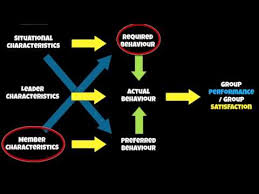 Use Figure 5 to explain how a coach can help the performer to reach optimal levels of arousal.  (4 marks)Fiedler suggested that the preferred style of leadership depends on the favourableness of the situation.Outline the characteristics of a favourable situation and name the style of leadership that should be used when this occurs. (4 marks)Identify three characteristics of a good leader and explain the difference between an emergent leader and a prescribed leader. (3 marks)Leadership AnswersWhen quality of performance and levels of satisfaction are high, optimal levels of arousal are more likely.Use Figure 5 to explain how a coach can help the performer to reach optimal levels of arousal.(4 marks)A. Situation, performer and leader characteristics must be consideredB. (Required behaviour) – determined by the situationC. (Preferred behaviour) – the performer’s ideal behaviour of the leaderD. (Actual leader behaviour) – the leader’s action towards the performerE. The closer the leader’s behaviour is to that expected by performer the greater chance of optimal arousal/performance will be of a high quality/levels of satisfactionF. Having all three behaviours matching is the idealFiedler suggested that the preferred style of leadership depends on the favourableness of the situation.Outline the characteristics of a favourable situation and name the style of leadership that should be used when this occurs. (4 marks)A. Task-centred/task-orientated/autocratic leadership styleSub max 1 markB. Leader respected by groupC. Leader has good relationship with groupD. Group highly motivatedE. Group high ability/highly successfulF. Clear task/goal/rolesG. Good support networkH. Good resources/equipment/facilitiesIdentify three characteristics of a good leader and explain the difference between an emergent leader and a prescribed leader. (3 marks)A. Characteristics (any 3 from)confident/organised/inspirational/goodcommunicator/knowledgeable/visionary/good decision maker/ interpersonal skills/approachable/ determined/empathy/charismatic/motivational/ equiv.B. Emergent leader – group approval/elected by the teamC. Prescribed leader – appointed by external authority to lead the group